DRAFT AGENDAOrganization of the SessionOpening of the SessionThe Seventh Session of the Inter-Commission Coordination Group on WIGOS will open at 09:00 hours on Monday, 15 January 2018 at the WMO Headquarters in Geneva, Switzerland.Adoption of the AgendaThe provisional agenda will be submitted to the Session for adoption. The order of the items may be modified and additional items may be introduced if necessary. Working ArrangementsThe Session and documentation will be in English only. Working documents for the session will be available on the WMO Server at: http://www.wmo.int/pages/prog/www/WIGOS-WIS/meetings.html. The documents submitted by the ICG-WIGOS Members are to be sent via e-mail attachment to IZahumensky@wmo.int (the WIGOS Project Office) for subsequent posting on the WMO Server. The session will agree on details concerning the organization of its work, including working hours. Report from the CO-ChairsRELEVANT DECISIONS AND GUIDANCE FROM EC-69 Progress towards Implementation of WIGos	Review of key outcomes from regional WIGOS workshops and meetingsReview of key achievements of ICG-WIGOS Task Teams STATUS OF THE KEY ACTIVITY AREAS IMPLEMENTATION OF THE PLAN FOR THE WIGOS PRE-OPERATIONAL PHASE5.1.	National WIGOS implementation5.2.	WIGOS regulatory material complemented with necessary guidance material to assist Members with the implementation of the WIGOS technical regulations5.3.	Further development of the WIGOS Information Resource, with special emphasis on the operational deployment of the databases of the Observing Systems Capability Analysis and Review tool5.4.	Development and implementation of the WIGOS Data Quality Monitoring System5.5.	Concept development and initial establishment of Regional WIGOS CentresVISION FOR WIGOS IN 2040WIGOS IN THE WMO PROGRAMMATIC STRUCTURE COLLABORATION AND ENGAGEMENT WITH CROSS-CUTTING WMO PRIORITIESDELIVERABLES TO EC-70FUTURE WORK PROGRAMME AND ACTION PLAN OF ICG-WIGOS AND TASK TEAMS ANY OTHER BUSINESSCLOSURE OF THE SESSIONThe Session is scheduled to close around 13:00 on Wednesday 17 January 2018.__________World Meteorological Organization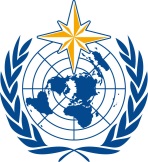 Inter-Commission Coordination Group On WIGOS Seventh Session
Geneva, Switzerland, 15-17 January 2018/ World Meteorological OrganizationInter-Commission Coordination Group On WIGOS Seventh Session
Geneva, Switzerland, 15-17 January 2018Submitted by:
3.10.2017